Name of Journal: World Journal of DiabetesManuscript NO: 32550Manuscript Type: ReviewAssessing the evidence for weight loss strategies in people with and without type 2 diabetesClifton P. Weight loss strategiesPeter CliftonPeter Clifton, Division of Health Sciences, School of Pharmacy and Medical Sciences, University of South Australia, Adelaide, SA 5001, AustraliaConflict-of-interest statement: No potential conflicts of interest. Open-Access: This article is an open-access article which was selected by an in-house editor and fully peer-reviewed by external reviewers. It is distributed in accordance with the Creative Commons Attribution Non Commercial (CC BY-NC 4.0) license, which permits others to distribute, remix, adapt, build upon this work non-commercially, and license their derivative works on different terms, provided the original work is properly cited and the use is non-commercial. See: http://creativecommons.org/licenses/by-nc/4.0/Manuscript source: Invited manuscriptCorrespondence to: Peter Clifton, MD, PhD, Division of Health Sciences, School of Pharmacy and Medical Sciences, University of South Australia, GPO Box 2471, Adelaide, SA 5001, Australia. peter.clifton@unisa.edu.au Telephone: +61-4-3197998 Received: January 13, 2017 Peer-review started: January 16, 2017 First decision: February 20, 2017 Revised: August 15, 2017 Accepted: Article in press: Published online: AbstractThis review will examine topical issues in weight loss and weight maintenance in people with and without diabetes. A high protein, low glycemic index diet would appear to be best for 12-mo weight maintenance in people without type 2 diabetes. This dietary pattern is currently being explored in a large prevention of diabetes intervention. Intermittent energy restriction is useful but no better than daily energy restriction but there needs to be larger and longer term trials performed. There appears to be no evidence that intermittent fasting or intermittent severe energy restriction has a metabolic benefit beyond the weight loss produced and does not spare lean mass compared with daily energy restriction. Meal replacements are useful and can produce weight loss similar to or better than food restriction alone. Very low calorie diets can produce weight loss of 11-16 kg at 12 mo with persistent weight loss of 1-2 kg at 4-6 years with a very wide variation in long term results. Long term medication or meal replacement support can produce more sustained weight loss. In type 2 diabetes very low carbohydrate diets are strongly recommended by some groups but the long term evidence is very limited and no published trial is longer than 12 mo. Although obesity is strongly genetically based the microbiome may play a small role but human evidence is currently very limited.Key words: Protein; Glycemic index; Very low calorie diet; Very low carbohydrate diet; Low fat diets; Intermittent energy restriction; Alternate day fasting© The Author(s) 2017. Published by Baishideng Publishing Group Inc. All rights reserved.Core tip: Very low energy or very low calorie diet (VLCD) may reverse early type 2 diabetes and very low carbohydrate diets may offer a short term advantage in reducing medication use and/or lower HbA1c more than a more conventional diet. Intermittent energy restriction may be helpful in some people but more data is required. Long term weight maintenance after VLCD may be helped by a higher protein lower glycemic index diet but drugs and partial meal replacements are also helpful.Clifton P. Assessing the evidence for weight loss strategies in people with and without type 2 diabetes. World J Diabetes 2017; In pressOBSERVATION COHORTSObservational cohorts from the Nurses’ Health Study I and II and the Health Professionals Follow up study with a total of 120000 participants have been very useful at examining dietary predictors of weight gain[1,2]. In these cohorts there was a weight gain of 1.45 g over 4 years. A one cup increase in: (1) sugar sweetened beverages increased weight gain by 0.36 kg; and (2) fruit juice by 0.22 kg while a 1 cup increase in coffee decreased weight by 0.14 kg as did tea by 0.03 kg. Substituting water for sugar sweetened beverages decreased weight gain by 0.49 kg. Greater than average increase in weight was associated with potatoes and French Fries, sugar-sweetened beverages, red meat, alcohol, TV watching, short or long hours of sleep (<6 or > 8 h/night) and quitting smoking. Lower than average weight gain was associated with a high consumption of vegetables, whole grains, fruit, nuts, yogurt and physical activity.ISSUES FOR WEIGHT LOSS AND WEIGHT MAINTENANCELong term caloric reduction and weight loss induces a reduction in resting metabolic rate that is usually greater than expected by the lean tissue loss[3], and increased energy efficiency of digestion and absorption and movement[4] all of which make weight maintenance a difficult proposition. Hunger is increased and appetite and satiety hormones still deranged 12 mo after initial weight loss despite weight stability or even some weight regain[5]. Whether the higher thermic effect[6] and higher satiety value of protein[7] helps maintain weight loss is not totally clear. Higher fiber intake and lower energy density plus increased polyunsaturated fat intake have been associated with better weight maintenance[8] . Long term weight maintenance after large weight losses in the National Weight Control Register is associated with frequent self-monitoring of body weight and food intake, consistency of food intake, always eating breakfast, low variety of food, low fat, low fast food intakes and high levels of regular physical activity (10-11 mJ/wk) although none of these behaviors may be causally related to weight maintenance Once these successful maintainers have maintained a weight loss for 2-5 years, the chances of longer-term success greatly increase[9,10].LOW FAT DIETSLow fat ad libitum diets have been recommended for many decades on the basis of several observations: (1) energy from fat is less satiating than energy from carbohydrate, and a high fat/carbohydrate ratio (and thus higher energy density) in the diet can promotes passive overconsumption, a positive energy balance and weight gain in susceptible individuals as most individuals eat a fixed volume of food[11-13]; (2) fat is more readily absorbed from the intestine than carbohydrate and faecal energy loss is much lower with a high dietary fat/carbohydrate ratio; (3) carbohydrate is more thermogenic than fat[14] and energy expenditure is lower during positive energy balance produced by a diet with a high fat/carbohydrate ratio than during positive energy balance produced by a diet with a low fat/carbohydrate ratio[15]; and (4) a high fat diet may damage the intestinal barrier and cause intestinal dysbiosis[16,17].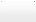 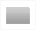 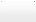 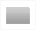  Low fat diets were reviewed many years ago by Astrup et al[18]. Summaries for all the diets are found in Table 1. He found that low-fat diets cause weight loss proportional to pretreatment body weight and weight loss is correlated positively to the reduction in dietary fat content. A reduction of 10% fat energy produces an average 5-kg weight loss in obese persons. After a major weight loss, an ad libitum low-fat diet program appeared to be superior to caloric counting in maintaining the weight loss 2 years later. A recent meta-analysis from Tobias et alfound low diets were not different to high fat weight loss diets but worth 5 kg compared with no intervention[19]. A Cochrane meta-analysis from Hooper confirmed the weight loss effects of a low fat diet compared with usual diet with an effect size of 1.5 kg[20]. HIGH PROTEIN DIETSHigh protein weight loss diets reduce the intake of carbohydrate and fat but maintain protein intake to take advantage of their greater satiety (10%-15% less food intake after a protein preload[21]) and thermic effects. Atkins and South Beach diets maintain protein intake but in addition dramatically reduce carbohydrate and replace it with fat. Omitting a major food group inevitably leads to weight loss but long term adherence is difficult.Clifton et al[22] performed a meta-analysis of planned high protein diets vs normal protein weight loss diets with at least 10% protein difference planned or expected (eg Atkins diets) and followed up for 12 mo or more. The actual reported difference in protein intake at the end of the study was usually 2%-5% of energy at the end of study. Thirty-two studies with 3492 individuals were analyzed with data on fat and lean mass, glucose and insulin data was available from 18 to 22 studies and lipids from 28 studies. This meta-analysis included the large but very negative Sacks study[23]. A difference in favor of the high protein were found of about 0.4 kg for weight and fat mass was found A difference of 5% or greater in percentage protein between diets at 12 mo was associated with a 3-fold greater effect size compared with < 5% (P = 0.038) in fat mass (0.9 vs 0.3 kg). Fasting triglyceride and insulin were also lower with high protein diets. Other lipids and glucose were not different. A meta-analysis of short term calorie controlled interventions was performed by Wycherley et al[24]. Despite the similar energy prescription weight loss was greater on the high protein, low fat diet with a difference in weight of -0.79 kg and fat mass of 0.8 kg with lower triglycerides. There was also mitigation of reductions in fat-free mass of 0.43 kg and resting energy expenditure.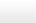 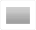 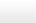 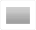 There have been several meta-analysis of low carbohydrate diets[25-31]. One compared low carbohydrate diets (< 45%) vs low fat (< 30%) diets in an energy controlled, constant protein design. In 23 trials containing 2788 participants weight outcomes were the same with slightly lower low-density lipoprotein (LDL), increased high-density lipoprotein and lower TG[31]. In a meta-analysis of 5 studies[25] of 12 mo or more duration there was no difference in weight although 11 studies of 6 mo or more duration[25] showed a 2 kg difference in favor of the Atkins diet. Although triglyceride was lowered as expected by 0.35 mmol/L by the low carbohydrate diet LDL cholesterol was still elevated by 0.2 mmol/L by the high saturated fat diet which could increase the risk of cardiovascular disease (CVD) suggesting the Atkins diet may not be the best diet for those at risk of CVD[25,32-34]. Flow mediated dilatation which is a reasonable proxy for CVD risk is impaired after an Atkins diet despite weight loss and blood pressure and glucose reduction[35]. South Beach style diets which use unsaturated fats instead may be better for those at risk of CVD[34].MEAL REPLACEMENTS AND VERY LOW CALORIE DIETSAnother variant of a high protein diet is the meal replacement which provides mostly protein with a small amount of carbohydrate or fat but also provides a very structured, controlled intake especially in its very low calorie diet (VLCD) form. The latter is not frequently used because of rapid weight regain after its cessation but if drugs are used better weight maintenance can be achieved. A recent review examined 12 studies with 974 participants comparing VLCD to behavioural programs that would be conducted in a medical clinic. Compared with behavioural programs (mostly diet alone) VLCD was worth an additional 3.9 kg at 12 m and 1.4 kg at 24 m and 1.3 kg at 38-60 m. Dropouts were the same at 19%-20% which was lower than expected[36]. A follow up of an obesity clinic hospital population of 1109 hospital patients given VLCD showed that 19% still attending at 3 years and the mean weight loss of this group was 6.4 kg. Weight loss was 7.7% vs 2.3% for drugs (topimirate plus phentermine or sibutramine) compared with no drugs[37].WEIGHT MAINTENANCE AFTER VLCDLarsen et al[38] completed a large pan European trial in 8 centres which randomised participants to a normal or high protein diet or a low glycemic index or moderate glycemic index. After 773 completed the VLCD phase they were randomised to the maintenance diets for 6 mo. Although the high protein diet was planned to 25% of energy compared with 13% in the normal diet the difference between the two was only 5%. The GI was planned to be 15 U different but only a 5 U difference was achieved. In an intention-to-treat analysis, the weight regain was 0.93 kg less in the high-protein group than in the low-protein group (P = 0.003) and 0.95 kg less in low-GI diet than in the high GI diet (P = 0.003). Only the low protein, low GI group gained a significant amount of weight over the 6 mo (1.67 kg; P < 0.01). The follow up was extended to 1 year in 2 of the centres. The difference in weight regain after 1 year between protein groups was 2.0 kg (P = 0.017). No consistent effect of GI on weight regain was found[39].Contrary results were found by Delbridge et al[40] who placed 180 participants on a VLCD for 3 mo and then randomised them to a high protein weight maintenance diet or a normal protein diet. Weight regain over 9 mo was modest at 2 kg with a final weight loss of 14.5 kg overall. Overall dropout rate was 53% and compliance measures to the high protein diet were limited so it is difficult to draw any firm conclusions form this study.ALTERNATIVE APPROACHES TO FULL VLCDIntermittent energy restriction consists of either 2 d of 600-880 kcal/d with 5 d of a normal diet or alternate day fasting. The weight loss results are very similar to a 25%-30% calorie reduction every day over 3-6 mo[41,42]. Similar results have been seen with alternate day fasting[43] and week on/week off diets[44] and there is some evidence of usefulness in people with type 2 diabetes[45,46]. Alternate day fasting may be just as efficacious as full VLCD[47]. The suggestion there may be metabolic benefit of intermittent energy restriction is currently unproven[48,49]. GLYCEMIC INDEXThere are very limited studies for weight loss in people without diabetes. Ebbeling et al[50] studied 23 young obese adults over 12 mo comparing an ad libitum low GI diet to a low fat diet with an energy reduction of 250-500 kcal/d. Body weight was lowered by a similar amount at 12 mo. Plasminogen activator inhibitor-1 was lowered by 39% with the low GI diet versus a 33% rise (despite the weight loss). In a second study of 73 young obese adults a low glycemic load diet was not different from a low fat diet at 6, 12 and 18 mo[51]. For those with a high insulin concentration at 30 min after a 75 g OGTT (i.e., insulin resistant) the low-glycemic load diet produced a greater decrease in weight (-5.8 kg vs -1.2 kg; P = 0.004) than the low-fat diet at 18 mo. No differences were seen in the insulin sensitive group. CVD risk markers were not influenced by insulin response status.MEDITERRANEAN DIETShai et al[52] compared a Mediterranean to an Atkins and a low fat weight loss diet in 322 subjects with a mean BMI 31 of whom 86% male in a controlled workplace setting in the Negev desert (The DIRECT study). At 2 years 84.6% were still enrolled in the study. Weight loss in the 272 completers was 2.9 kg for the low-fat group, 4.4 kg for the Mediterranean-diet group, and 4.7 kg for the low-carbohydrate group (a moderate reduction only P < 0.001 for the interaction between diet group and time). Predictors of successful weight loss at 6m were increasing the intake of vegetables and decreasing the intake of sweets and cakes.At 6 years after study initiation, 67% of the participants had continued with their originally assigned diet, 11% had switched to another diet, and 22% were not dieting (P = 0.36 for all comparisons). For the entire 6-year period, the total weight loss was 0.6 kg in the low-fat group, 3.1 kg in the Mediterranean group, and 1.7 kg in the low-carbohydrate group (P = 0.01 for all comparisons) with the Mediterranean group and the low-carbohydrate group not different from each other (P = 0.22)[53]. LOW SUGAR DIETSTe Morenga et al[54] performed a meta-analysis of low sugar diets. In trials of adults with ad libitum diets reduced intake of dietary sugars was associated with a decrease in body weight of 0.80 kg, P < 0.001. Isoenergetic exchange of dietary sugars with other carbohydrates showed no change in body weight. In cohort studies increased sugar intake was associated with a weight increase of 0.75 kg, P = 0.001). In children a controlled randomised beverage trials of sugar sweetened beverages versus artificially sweetened over 18m demonstrated a weight increase of 6.35 kg in the sugar-free group as compared with 7.37 kg in the sugar group[55]. In 223 overweight/obese adolescents home delivery of water and diet beverages in children who were regular consumers of sugar sweetened beverages for 1 year induced changes in weight (-1.9 kg, P = 0.04) compared with the control group at 1 year but this disappeared at 2 years[56].MULTICOMPONENT AND COMMUNITY-BASED INTERVENTIONSRobertson et al[57] examined weight loss studies in men of at least 1 year’s duration and 33 RCTs were located which met the inclusion criteria. Reducing diets tended to produce more favorable weight loss than physical activity alone (mean weight difference after 1 year from a reducing diet compared with an exercise program of 3.2 kg). The type of reducing diet did not affect long-term weight loss. A reducing diet plus physical activity and behavior change gave the most effective results. Low-fat reducing diets, some with meal replacements, combined with physical activity and behavior change training gave the most effective long-term weight change in men of 5.2 kg after 4 years.Hartmann-Boyce et al[58] examined multicomponent interventions delivered in a routine clinical practice environment with assessment at 12 mo. Pooled results from five study arms in commercial weight management programs showed significant weight loss at 12 mo of 2.22  kg. Results from two arms of a study testing a commercial program providing meal replacements also showed a significant weight loss of 6.8 kg. In contrast, pooled results from five interventions delivered by primary care teams showed no evidence of an effect on weight. Clearly commercial weight loss programs can be of value.DAIRY AND HIGH CALCIUM DIETS FOR WEIGHT LOSSCalciumCalcium binds fat in the gut so that an additional dietary calcium intake of 1000 mg increases faecal fat excretion by approximately 5 g/d[59] which has the potential to add to weight loss. In a meta-analysis of RCTs of about 600 overweight and obese individuals from 7 trials dietary calcium supplementation of about 1000 mg was associated with weight loss and fat loss of approximately 1 kg over 6 mo and had a greater effect in pre- than in postmenopausal women[60]. Booth et alhowever found no effect in their meta-analysis[61]. Most interventions used low fat milk as fat intake was not difference between intervention and control in these studies. Women who received calcium (1000 mg) and vitamin D had a slightly lower weight gain than did those receiving placebo, and after 3 years of follow-up and women with daily calcium intakes of < 1200 mg at baseline who were randomly assigned to supplements were 11% less likely to experience weight gain[62].DairyThere have been several meta-analyses of the effect of addition of dairy foods to an energy restricted diet. The most recent one examined 27 trials of >4 week’s duration[63]. Participants consumed between 2 and 4 standard servings/day of dairy food and 20-84 g/d of whey protein compared to low dairy control diets, over a median of 16 wk. A greater reduction in body weight of 1.16 kg, n = 644 and body fat mass 1.49 kg, n = 521, 90% of whom were women. These effects were absent in studies that imposed resistance training Dairy intake resulted in smaller loss of lean mass of 0.36 kg. No between study dose-response effects were seen. A previous meta-analysis[61] found no effect of the addition of calcium or dairy on weight, thirty-one with dairy foods (n = 2091), and twenty with Ca supplements (n = 2711). DIETS FOR WEIGHT LOSS IN TYPE 2 DIABETESIn this section we will examine the effects of diets not just on weight but on HbA1c as an HbA1c > 7% would be one of the prime reasons overweight and obese people with diabetes would be recommended to lose weight. Weight stable dietary changes to lower HbA1c will not be examined.LOWER GLYCEMIC INDEX/LOWER GLYCEMIC LOAD DIETSAlthough these diets would be recommended predominantly to lower HbA1c they are also used for weight loss. The Canadian Trial of Carbohydrates in Diabetes[64] enrolled 162 people treated by diet alone who were randomly assigned to high-carbohydrate/high-glycemic-index (HGI) diets; high-carbohydrate/low-glycemic-index (LGI) diets or lower-carbohydrate/high-monounsaturated-fat (LC) diets for 1 year. No differences were seen in weight or HbA1c over 1 year but achieved GI differences were small. A second Canadian low glycemic index diet study[65] in 210 participants with type 2 diabetes on hypoglycemic medication showed no differences in weight over 6 mo compared with a high cereal fibre diet although HbA1c was lowered by 0.32%[65].Franz et al[66] examined randomized clinical trials implementing weight-loss interventions in overweight or obese adults with type 2 diabetes with a minimum 12-mo study duration, a 70% completion rate, and an HbA1c value reported at 12 mo. Eight trials compared different diets while 3 compared diets to usual care. Only two study groups reported a weight loss of ≥ 5%: A Mediterranean-style diet implemented in newly diagnosed adults with type 2 diabetes and an intensive lifestyle intervention implemented in the Look AHEAD (Action for Health in Diabetes) trial. Both included regular physical activity and frequent contact with health professionals and reported significant beneficial effects on HbA1c, lipids, and blood pressure. All other trials either achieved a weight loss of < 5% and no benefit on HbA1c or CVD risk factors or found no differences between macronutrient interventions in weight or HbA1c.LOOK AHEAD STUDYThe Look Ahead Study[67] enrolled 5145, aged 45-74 years, with BMI > 25 (> 27 if taking insulin) into a weight loss (with meal replacements if required) and exercise intervention. The Intensive lifestyle intervention produced an 8.6% weight loss at 1year vs 0.7% in control group. Mean HbA1c dropped from 7.3% to 6.6%. At 4 years weight was still 5.3% lower compared with control and HbA1c-0.27% lower[68].Although the study was ceased after 8 years because of lack of CVD differences compared with the control group[69] there were many benefits seen in the intervention in mood, quality of life and physical function[70]. It clearly showed that a weight loss of 10% or more could be achieved and maintained at 8 years in 27% of the intensive lifestyle group with 50% achieving more than 5% weight loss[71]. One of the reasons the trial failed to achieve its primary end point was because the support and education control group achieved a weight loss of 10% or more in 17% of the group with 5% or more weight loss achieved by 36%. The intervention led to reductions in hospitalizations (11%, P = 0.004), hospital days (15%, P = 0.01), and number of medications (6%, P = 0.001) compared with control participants who were invited to three sessions of diabetes support and education a year. No benefit was unfortunately not seen in the 15% of the population with pre-existing CVD. There were fewer deaths in the intervention group (6.8% vs 7.8%) but this was not significant (P = 0.15)[72]. In secondary analyses of the full cohort[73] (both intervention and control groups), over a median 10.2 years of follow-up, individuals who lost at least 10% of their bodyweight in the first year of the study had a 21% lower risk of the primary outcome [death from CVD, MI, stroke or admission for angina (adjusted hazard ratio P = 0.034)] compared with individuals with stable weight or weight gain. In analyses treating the control group as the reference group, participants in the intensive lifestyle intervention group who lost at least 10% of their bodyweight had a 20% lower risk of the primary outcome P = 0.039.ATKINS AND SOUTH BEACH DIETS There is a small group of advocates for low carbohydrate Atkins style diets for clinical treatment in type 2 diabetes[74-76]. A 6-mo study from one group compared Atkins (LCKD) vs calorie-reduced low GI diet (LGID) in volunteers with a BMI 38, of whom 80% were women. There was a high dropout rate with 58.3% (49) participants completing. Body weight fell by 11.1 kg vs 6.9 kg, P = 0.008) and HbA1c was reduced by -1.5% vs -0.5% (P = 0.03). LDL was higher in the Atkins group by 4% which although small is of some theoretical concern[77]. There was no long term follow up which is important as Atkins adherence drops off dramatically after 6 mo. In a 48w study comparing an Atkins diet to a low fat diet plus orlistat in which 32% of the volunteers had type 2 diabetes (n = 46) weight loss was excellent in both groups at 8.65% to 9.5% with no differences between groups[78].In an energy controlled low carbohydrate South Beach diet compared to a usual carbohydrate weight loss diet weight loss was the same as planned (9.8 and 10.1 kg) the overall HbA1c fall was the same but there was a greater effect in the low carbohydrate group at 6 mo if HbA1c was greater than 7.8% (2.6% vs 1.9%). Drug reductions were also greater in the South Beach group. At 12 mo the HbA1c difference had disappeared[34, 79].VLCDSomewhat surprisingly the number of publications of the use of meal replacements and VLCD in diabetes is limited[80]. In a meta-analysis of 5 studies of VLCD in both people with and without diabetes there was no difference in achieved weight loss between these two groups. Weekly weight loss was similar in the two groups at 0.5 to 0.6 kg/wk. Weight losses of > 15%-20% were observed in these studies[81]. In a retrospective analysis[82] 355 participants with T2DM were matched for age, body mass index (BMI) and gender to participants without T2DM. The program included a daily intake of 550 kcal in addition to group support and behavior therapy provided by trained facilitators within a community-based setting. At 12 wk, weight change (-18.3 ±  7.3  kg vs -19.9  ±  7.0  kg, P = 0.012) was significantly less in the T2DM group when compared with the non-T2DM group. In a study of 40 individuals with type 2 diabetes and no control group Dhindsa et al[83] found a weight loss of 10 kg at 1 year after an 8 wk VLCD. Five year data from a comparison of self-selected VLCD (15) to modest caloric restriction (n = 15) showed better weight loss in the conventional diet 8.9 kg versus 4.8 kg[84]. Early use of VLCD can cause remission of type 2 diabetes[85].Johansson et al[86] reviewed weight maintenance strategies and found that medication, meal replacements and high protein diets were helpful over a 5-18 mo period while exercise and supplements were not.DIET PLUS EXERCISEThe final question we will examine in this review is whether exercise has additive benefits to weight loss. Wycherley et al[87,88] performed 2 studies adding aerobic or resistance exercise to significant weight loss over 12 to 16 wk and found no additional benefit of adding exercise on HbA1c or any other markers.THE FINAL WORD FOR THIS REVIEW IS THE MICROBIOMERodent studies from Gordon et altaking germ-free mice and giving them a “fat” microbial population made them fat, while a lean microbial population keeps them lean[89,90]. Fat mice and lean mice[91] (and humans[92]) have different bacterial populations and the population changes as weight changes (Phyla: Firmicutes up and Bacteroidetes down with increased weight). An increase in calorie intake (from 2400 to 3400 kcal/d) in obese and lean human individuals promotes rapid changes in the gut microbiota (20% increase in Firmicutes and a corresponding decrease in Bacteroidetes) and this was associated with an increased energy harvest of approximately 150 kcal, the overfeeding in lean individuals being accompanied by a greater fractional decrease in stool energy loss[93].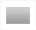 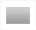 Increasing dietary fat alters the microbiome, increases gut leakiness & lipopolysaccharide absorption and enhances insulin resistance[94,95] while feeding oligofructans increase Bifido, reduce insulin resistance and inflammation[96]. Feeding flaxseed mucilage for 6w improved insulin resistance, altered 33 microbial species, lowered 8 including faecalibacterium. The species change could not be related to the change in insulin resistance[97] . Pedersen et al[98] fed a galacto-oligosaccharide mix (5.5 g/d) for 12 wk or placebo and demonstrated no changes in insulin sensitivity, glucose tolerance, gut leakiness, inflammatory markers or the microbiome. Changes in the bacterial family Veillonellaceae correlated inversely with changes in glucose response and IL-6 levels (r = -0.90, P = 0.042 for both) following prebiotic intake. Metformin may mediate some of its therapeutic effects through short-chain fatty acid production, while its intestinal adverse effects may be due to relative increase in abundance of Escherichia species. Controlling for metformin treatment, the gut microbiome shifts in T2D with a depletion of butyrate-producing taxa[99].Weight loss induced by Roux on Y gastric bypass led to reduction of Firmicutes and Bacteroidetes and an increase of Proteobacteria and these species were related to BMI and CRP[100]. Faecalibacterium prausnitzii was directly correlated to fasting blood glucose. In an earlier study Faecalibacterium prausnitzii species was lower in subjects with diabetes and associated negatively with inflammatory markers at baseline and throughout the follow-up after surgery independently of changes in food intake[101].CONCLUSIONWeight loss occurs with many different diets and there are no clear conclusions on the optimal diet apart from the diet which the individual can stick to long term, whatever the composition. Whether phenotyping (eg degree of insulin resistance) or genotyping will help diet choice is not clear.REFERENCESMozaffarian D, Hao T, Rimm EB, Willett WC, Hu FB. Changes in diet and lifestyle and long-term weight gain in women and men. N Engl J Med 2011; 364: 2392-2404 [PMID: 21696306 DOI: 10.1056/NEJMoa1014296]Pan A, Malik VS, Hao T, Willett WC, Mozaffarian D, Hu FB. Changes in water and beverage intake and long-term weight changes: results from three prospective cohort studies. Int J Obes 2013; 37: 1378-1385 [PMID: 23318721 DOI: 10.1038/ijo.2012.225]Ten Haaf T, Verreijen AM, Memelink RG, Tieland M, Weijs PJ. Reduction in energy expenditure during weight loss is higher than predicted based on fat free mass and fat mass in older adults. Clin Nutr 2016; Epub ahead of print [PMID: 28062083 DOI: 10.1016/j.clnu.2016.12.014]Westerterp KR. Metabolic adaptations to over--and underfeeding--still a matter of debate? Eur J Clin Nutr 2013; 67: 443-445 [PMID: 23232582 DOI: 10.1038/ejcn.2012.187]Sumithran P, Prendergast LA, Delbridge E, Purcell K, Shulkes A, Kriketos A, Proietto J. Long-term persistence of hormonal adaptations to weight loss. N Engl J Med 2011; 365: 1597-1604 [PMID: 22029981 DOI: 10.1056/NEJMoa1105816]Ebbeling CB, Swain JF, Feldman HA, Wong WW, Hachey DL, Garcia-Lago E, Ludwig DS. Effects of dietary composition on energy expenditure during weight-loss maintenance. JAMA 2012; 307: 2627-2634 [PMID: 22735432 DOI: 10.1001/jama.2012.6607]Bellissimo N, Desantadina MV, Pencharz PB, Berall GB, Thomas SG, Anderson GH. A comparison of short-term appetite and energy intakes in normal weight and obese boys following glucose and whey-protein drinks. Int J Obes 2008; 32: 362-371 [PMID: 17700578 DOI: 10.1038/sj.ijo.0803709]Due A, Larsen TM, Mu H, Hermansen K, Stender S, Astrup A. Comparison of 3 ad libitum diets for weight-loss maintenance, risk of cardiovascular disease, and diabetes: a 6-mo randomized, controlled trial. Am J Clin Nutr 2008; 88: 1232-1241 [PMID: 18996857]Thomas JG, Bond DS, Phelan S, Hill JO, Wing RR. Weight-loss maintenance for 10 years in the National Weight Control Registry. Am J Prev Med 2014; 46: 17-23 [PMID: 24355667 DOI: 10.1016/j.amepre.2013.08.019]Wing RR, Hill JO. Successful weight loss maintenance. Annu Rev Nutr 2001; 21: 323-341 [PMID: 11375440 DOI: 10.1146/annurev.nutr.21.1.323]Holt SH, Delargy HJ, Lawton CL, Blundell JE. The effects of high-carbohydrate vs high-fat breakfasts on feelings of fullness and alertness, and subsequent food intake. Int J Food Sci Nutr 1999; 50: 13-28 [PMID: 10435117]Rolls BJ. The role of energy density in the overconsumption of fat. J Nutr 2000; 130: 268S-271S [PMID: 10721885]Green SM, Burley VJ, Blundell JE. Effect of fat- and sucrose-containing foods on the size of eating episodes and energy intake in lean males: potential for causing overconsumption. Eur J Clin Nutr 1994; 48: 547-555 [PMID: 7956999]Quatela A, Callister R, Patterson A, MacDonald-Wicks L. The Energy Content and Composition of Meals Consumed after an Overnight Fast and Their Effects on Diet Induced Thermogenesis: A Systematic Review, Meta-Analyses and Meta-Regressions. Nutrients 2016; 8:  [PMID: 27792142 DOI: 10.3390/nu8110670]Horton TJ, Drougas H, Brachey A, Reed GW, Peters JC, Hill JO. Fat and carbohydrate overfeeding in humans: different effects on energy storage. Am J Clin Nutr 1995; 62: 19-29 [PMID: 7598063]Murphy EA, Velazquez KT, Herbert KM. Influence of high-fat diet on gut microbiota: a driving force for chronic disease risk. Curr Opin Clin Nutr Metab Care 2015; 18: 515-520 [PMID: 26154278 DOI: 10.1097/mco.0000000000000209]Teixeira TF, Collado MC, Ferreira CL, Bressan J, Peluzio Mdo C. Potential mechanisms for the emerging link between obesity and increased intestinal permeability. Nutr Res 2012; 32: 637-647 [PMID: 23084636 DOI: 10.1016/j.nutres.2012.07.003]Astrup A, Toubro S, Raben A, Skov AR. The role of low-fat diets and fat substitutes in body weight management: what have we learned from clinical studies? J Am Diet Assoc 1997; 97: S82-S87 [PMID: 9216575]Tobias DK, Chen M, Manson JE, Ludwig DS, Willett W, Hu FB. Effect of low-fat diet interventions versus other diet interventions on long-term weight change in adults: a systematic review and meta-analysis. Lancet Diabetes Endocrinol 2015; 3: 968-979 [PMID: 26527511 DOI: 10.1016/s2213-8587(15)00367-8]Hooper L, Abdelhamid A, Bunn D, Brown T, Summerbell CD, Skeaff CM. Effects of total fat intake on body weight. Cochrane Database Syst Rev 2015; (8): CD011834 [PMID: 26250104 DOI: 10.1002/14651858.cd011834]Bertenshaw EJ, Lluch A, Yeomans MR. Satiating effects of protein but not carbohydrate consumed in a between-meal beverage context. Physiol Behav 2008; 93: 427-436 [PMID: 17988696 DOI: 10.1016/j.physbeh.2007.09.014]Clifton PM, Condo D, Keogh JB. Long term weight maintenance after advice to consume low carbohydrate, higher protein diets--a systematic review and meta analysis. Nutr Metab Cardiovasc Dis 2014; 24: 224-235 [PMID: 24472635 DOI: 10.1016/j.numecd.2013.11.006]Sacks FM, Bray GA, Carey VJ, Smith SR, Ryan DH, Anton SD, McManus K, Champagne CM, Bishop LM, Laranjo N, Leboff MS, Rood JC, de Jonge L, Greenway FL, Loria CM, Obarzanek E, Williamson DA. Comparison of weight-loss diets with different compositions of fat, protein, and carbohydrates. N Engl J Med 2009; 360: 859-873 [PMID: 19246357 DOI: 10.1056/NEJMoa0804748]Wycherley TP, Moran LJ, Clifton PM, Noakes M, Brinkworth GD. Effects of energy-restricted high-protein, low-fat compared with standard-protein, low-fat diets: a meta-analysis of randomized controlled trials. Am J Clin Nutr 2012; 96: 1281-1298 [PMID: 23097268 DOI: 10.3945/ajcn.112.044321]Mansoor N, Vinknes KJ, Veierød MB, Retterstøl K. Effects of low-carbohydrate diets v. low-fat diets on body weight and cardiovascular risk factors: a meta-analysis of randomised controlled trials. Br J Nutr 2016; 115: 466-479 [PMID: 26768850 DOI: 10.1017/s0007114515004699]Hashimoto Y, Fukuda T, Oyabu C, Tanaka M, Asano M, Yamazaki M, Fukui M. Impact of low-carbohydrate diet on body composition: meta-analysis of randomized controlled studies. Obes Rev 2016; 17: 499-509 [PMID: 27059106 DOI: 10.1111/obr.12405]Johnston BC, Kanters S, Bandayrel K, Wu P, Naji F, Siemieniuk RA, Ball GD, Busse JW, Thorlund K, Guyatt G, Jansen JP, Mills EJ. Comparison of weight loss among named diet programs in overweight and obese adults: a meta-analysis. JAMA 2014; 312: 923-933 [PMID: 25182101 DOI: 10.1001/jama.2014.10397]Nordmann AJ, Nordmann A, Briel M, Keller U, Yancy WS Jr, Brehm BJ, Bucher HC. Effects of low-carbohydrate vs low-fat diets on weight loss and cardiovascular risk factors: a meta-analysis of randomized controlled trials. Arch Intern Med 2006; 166: 285-293 [PMID: 16476868 DOI: 10.1001/archinte.166.3.285]Bueno NB, de Melo IS, de Oliveira SL, da Rocha Ataide T. Very-low-carbohydrate ketogenic diet v. low-fat diet for long-term weight loss: a meta-analysis of randomised controlled trials. Br J Nutr 2013; 110: 1178-1187 [PMID: 23651522 DOI: 10.1017/s0007114513000548]Naude CE, Schoonees A, Senekal M, Young T, Garner P, Volmink J. Low carbohydrate versus isoenergetic balanced diets for reducing weight and cardiovascular risk: a systematic review and meta-analysis. PLoS One 2014; 9: e100652 [PMID: 25007189 DOI: 10.1371/journal.pone.0100652]Hu T, Mills KT, Yao L, Demanelis K, Eloustaz M, Yancy WS Jr, Kelly TN, He J, Bazzano LA. Effects of low-carbohydrate diets versus low-fat diets on metabolic risk factors: a meta-analysis of randomized controlled clinical trials. Am J Epidemiol 2012; 176 Suppl 7: S44-S54 [PMID: 23035144 DOI: 10.1093/aje/kws264]Brinkworth GD, Noakes M, Buckley JD, Keogh JB, Clifton PM. Long-term effects of a very-low-carbohydrate weight loss diet compared with an isocaloric low-fat diet after 12 mo. Am J Clin Nutr 2009; 90: 23-32 [PMID: 19439458 DOI: 10.3945/ajcn.2008.27326]Tay J, Brinkworth GD, Noakes M, Keogh J, Clifton PM. Metabolic effects of weight loss on a very-low-carbohydrate diet compared with an isocaloric high-carbohydrate diet in abdominally obese subjects. J Am Coll Cardiol 2008; 51: 59-67 [PMID: 18174038 DOI: 10.1016/j.jacc.2007.08.050]Tay J, Luscombe-Marsh ND, Thompson CH, Noakes M, Buckley JD, Wittert GA, Yancy WS Jr, Brinkworth GD. A very low-carbohydrate, low-saturated fat diet for type 2 diabetes management: a randomized trial. Diabetes Care 2014; 37: 2909-2918 [PMID: 25071075 DOI: 10.2337/dc14-0845]Wycherley TP, Brinkworth GD, Keogh JB, Noakes M, Buckley JD, Clifton PM. Long-term effects of weight loss with a very low carbohydrate and low fat diet on vascular function in overweight and obese patients. J Intern Med 2010; 267: 452-461 [PMID: 20141567 DOI: 10.1111/j.1365-2796.2009.02174.x]Parretti HM, Jebb SA, Johns DJ, Lewis AL, Christian-Brown AM, Aveyard P. Clinical effectiveness of very-low-energy diets in the management of weight loss: a systematic review and meta-analysis of randomized controlled trials. Obes Rev 2016; 17: 225-234 [PMID: 26775902 DOI: 10.1111/obr.12366]Sumithran P, Prendergast LA, Haywood CJ, Houlihan CA, Proietto J. Review of 3-year outcomes of a very-low-energy diet-based outpatient obesity treatment programme. Clin Obes 2016; 6: 101-107 [PMID: 26841953 DOI: 10.1111/cob.12135]Larsen TM, Dalskov SM, van Baak M, Jebb SA, Papadaki A, Pfeiffer AF, Martinez JA, Handjieva-Darlenska T, Kunešová M, Pihlsgård M, Stender S, Holst C, Saris WH, Astrup A; Diet, Obesity, and Genes (Diogenes) Project. Diets with high or low protein content and glycemic index for weight-loss maintenance. N Engl J Med 2010; 363: 2102-2113 [PMID: 21105792 DOI: 10.1056/NEJMoa1007137]Aller EE, Larsen TM, Claus H, Lindroos AK, Kafatos A, Pfeiffer A, Martinez JA, Handjieva-Darlenska T, Kunesova M, Stender S, Saris WH, Astrup A, van Baak MA. Weight loss maintenance in overweight subjects on ad libitum diets with high or low protein content and glycemic index: the DIOGENES trial 12-month results. Int J Obes 2014; 38: 1511-1517 [PMID: 24675714 DOI: 10.1038/ijo.2014.52]Delbridge EA, Prendergast LA, Pritchard JE, Proietto J. One-year weight maintenance after significant weight loss in healthy overweight and obese subjects: does diet composition matter? Am J Clin Nutr 2009; 90: 1203-1214 [PMID: 19793858 DOI: 10.3945/ajcn.2008.27209]Harvie M, Wright C, Pegington M, McMullan D, Mitchell E, Martin B, Cutler RG, Evans G, Whiteside S, Maudsley S, Camandola S, Wang R, Carlson OD, Egan JM, Mattson MP, Howell A. The effect of intermittent energy and carbohydrate restriction v. daily energy restriction on weight loss and metabolic disease risk markers in overweight women. Br J Nutr 2013; 110: 1534-1547 [PMID: 23591120 DOI: 10.1017/s0007114513000792]Harvie MN, Pegington M, Mattson MP, Frystyk J, Dillon B, Evans G, Cuzick J, Jebb SA, Martin B, Cutler RG, Son TG, Maudsley S, Carlson OD, Egan JM, Flyvbjerg A, Howell A. The effects of intermittent or continuous energy restriction on weight loss and metabolic disease risk markers: a randomized trial in young overweight women. Int J Obes 2011; 35: 714-727 [PMID: 20921964 DOI: 10.1038/ijo.2010.171]Varady KA, Bhutani S, Klempel MC, Kroeger CM, Trepanowski JF, Haus JM, Hoddy KK, Calvo Y. Alternate day fasting for weight loss in normal weight and overweight subjects: a randomized controlled trial. Nutr J 2013; 12: 146 [PMID: 24215592 DOI: 10.1186/1475-2891-12-146]Keogh JB, Pedersen E, Petersen KS, Clifton PM. Effects of intermittent compared to continuous energy restriction on short-term weight loss and long-term weight loss maintenance. Clin Obes 2014; 4: 150-156 [PMID: 25826770 DOI: 10.1111/cob.12052]Carter S, Clifton PM, Keogh JB. The effects of intermittent compared to continuous energy restriction on glycaemic control in type 2 diabetes; a pragmatic pilot trial. Diabetes Res Clin Pract 2016; 122: 106-112 [PMID: 27833048 DOI: 10.1016/j.diabres.2016.10.010]Carter S, Clifton PM, Keogh JB. Intermittent energy restriction in type 2 diabetes: A short discussion of medication management. World J Diabetes 2016; 7: 627-630 [PMID: 28031781 DOI: 10.4239/wjd.v7.i20.627]Alhamdan BA, Garcia-Alvarez A, Alzahrnai AH, Karanxha J, Stretchberry DR, Contrera KJ, Utria AF, Cheskin LJ. Alternate-day versus daily energy restriction diets: which is more effective for weight loss? A systematic review and meta-analysis. Obes Sci Pract 2016; 2: 293-302 [PMID: 27708846 DOI: 10.1002/osp4.52]Seimon RV, Roekenes JA, Zibellini J, Zhu B, Gibson AA, Hills AP, Wood RE, King NA, Byrne NM, Sainsbury A. Do intermittent diets provide physiological benefits over continuous diets for weight loss? A systematic review of clinical trials. Mol Cell Endocrinol 2015; 418 Pt 2: 153-172 [PMID: 26384657 DOI: 10.1016/j.mce.2015.09.014]Headland M, Clifton PM, Carter S, Keogh JB. Weight-Loss Outcomes: A Systematic Review and Meta-Analysis of Intermittent Energy Restriction Trials Lasting a Minimum of 6 Months. Nutrients 2016; 8:  [PMID: 27338458 DOI: 10.3390/nu8060354]Ebbeling CB, Leidig MM, Sinclair KB, Seger-Shippee LG, Feldman HA, Ludwig DS. Effects of an ad libitum low-glycemic load diet on cardiovascular disease risk factors in obese young adults. Am J Clin Nutr 2005; 81: 976-982 [PMID: 15883418]Ebbeling CB, Leidig MM, Feldman HA, Lovesky MM, Ludwig DS. Effects of a low-glycemic load vs low-fat diet in obese young adults: a randomized trial. JAMA 2007; 297: 2092-2102 [PMID: 17507345 DOI: 10.1001/jama.297.19.2092]Shai I, Schwarzfuchs D, Henkin Y, Shahar DR, Witkow S, Greenberg I, Golan R, Fraser D, Bolotin A, Vardi H, Tangi-Rozental O, Zuk-Ramot R, Sarusi B, Brickner D, Schwartz Z, Sheiner E, Marko R, Katorza E, Thiery J, Fiedler GM, Blüher M, Stumvoll M, Stampfer MJ; Dietary Intervention Randomized Controlled Trial (DIRECT) Group. Weight loss with a low-carbohydrate, Mediterranean, or low-fat diet. N Engl J Med 2008; 359: 229-241 [PMID: 18635428 DOI: 10.1056/NEJMoa0708681]Schwarzfuchs D, Golan R, Shai I. Four-year follow-up after two-year dietary interventions. N Engl J Med 2012; 367: 1373-1374 [PMID: 23034044 DOI: 10.1056/NEJMc1204792]Te Morenga L, Mallard S, Mann J. Dietary sugars and body weight: systematic review and meta-analyses of randomised controlled trials and cohort studies. BMJ 2012; 346: e7492 [PMID: 23321486 DOI: 10.1136/bmj.e7492]de Ruyter JC, Olthof MR, Seidell JC, Katan MB. A trial of sugar-free or sugar-sweetened beverages and body weight in children. N Engl J Med 2012; 367: 1397-1406 [PMID: 22998340 DOI: 10.1056/NEJMoa1203034]Ebbeling CB, Feldman HA, Chomitz VR, Antonelli TA, Gortmaker SL, Osganian SK, Ludwig DS. A randomized trial of sugar-sweetened beverages and adolescent body weight. N Engl J Med 2012; 367: 1407-1416 [PMID: 22998339 DOI: 10.1056/NEJMoa1203388]Robertson C, Archibald D, Avenell A, Douglas F, Hoddinott P, van Teijlingen E, Boyers D, Stewart F, Boachie C, Fioratou E, Wilkins D, Street T, Carroll P, Fowler C. Systematic reviews of and integrated report on the quantitative, qualitative and economic evidence base for the management of obesity in men. Health Technol Assess 2014; 18: v-vi, xxiii-xxxix, 1-424 [PMID: 24857516 DOI: 10.3310/hta18350]Hartmann-Boyce J, Johns DJ, Jebb SA, Summerbell C, Aveyard P; Behavioural Weight Management Review Group. Behavioural weight management programmes for adults assessed by trials conducted in everyday contexts: systematic review and meta-analysis. Obes Rev 2014; 15: 920-932 [PMID: 25112559 DOI: 10.1111/obr.12220]Christensen R, Lorenzen JK, Svith CR, Bartels EM, Melanson EL, Saris WH, Tremblay A, Astrup A. Effect of calcium from dairy and dietary supplements on faecal fat excretion: a meta-analysis of randomized controlled trials. Obes Rev 2009; 10: 475-486 [PMID: 19493303 DOI: 10.1111/j.1467-789X.2009.00599.x]Onakpoya IJ, Perry R, Zhang J, Ernst E. Efficacy of calcium supplementation for management of overweight and obesity: systematic review of randomized clinical trials. Nutr Rev 2011; 69: 335-343 [PMID: 21631515 DOI: 10.1111/j.1753-4887.2011.00397.x]Booth AO, Huggins CE, Wattanapenpaiboon N, Nowson CA. Effect of increasing dietary calcium through supplements and dairy food on body weight and body composition: a meta-analysis of randomised controlled trials. Br J Nutr 2015; 114: 1013-1025 [PMID: 26234296 DOI: 10.1017/s0007114515001518]Caan B, Neuhouser M, Aragaki A, Lewis CB, Jackson R, LeBoff MS, Margolis KL, Powell L, Uwaifo G, Whitlock E, Wylie-Rosett J, LaCroix A. Calcium plus vitamin D supplementation and the risk of postmenopausal weight gain. Arch Intern Med 2007; 167: 893-902 [PMID: 17502530 DOI: 10.1001/archinte.167.9.893]Stonehouse W, Wycherley T, Luscombe-Marsh N, Taylor P, Brinkworth G, Riley M. Dairy Intake Enhances Body Weight and Composition Changes during Energy Restriction in 18-50-Year-Old Adults-A Meta-Analysis of Randomized Controlled Trials. Nutrients 2016; 8:  [PMID: 27376321 DOI: 10.3390/nu8070394]Wolever TM, Gibbs AL, Mehling C, Chiasson JL, Connelly PW, Josse RG, Leiter LA, Maheux P, Rabasa-Lhoret R, Rodger NW, Ryan EA. The Canadian Trial of Carbohydrates in Diabetes (CCD), a 1-y controlled trial of low-glycemic-index dietary carbohydrate in type 2 diabetes: no effect on glycated hemoglobin but reduction in C-reactive protein. Am J Clin Nutr 2008; 87: 114-125 [PMID: 18175744]Jenkins DJ, Kendall CW, McKeown-Eyssen G, Josse RG, Silverberg J, Booth GL, Vidgen E, Josse AR, Nguyen TH, Corrigan S, Banach MS, Ares S, Mitchell S, Emam A, Augustin LS, Parker TL, Leiter LA. Effect of a low-glycemic index or a high-cereal fiber diet on type 2 diabetes: a randomized trial. JAMA 2008; 300: 2742-2753 [PMID: 19088352 DOI: 10.1001/jama.2008.808]Franz MJ, Boucher JL, Rutten-Ramos S, VanWormer JJ. Lifestyle weight-loss intervention outcomes in overweight and obese adults with type 2 diabetes: a systematic review and meta-analysis of randomized clinical trials. J Acad Nutr Diet 2015; 115: 1447-1463 [PMID: 25935570 DOI: 10.1016/j.jand.2015.02.031]Look AHEAD Research Group., Pi-Sunyer X, Blackburn G, Brancati FL, Bray GA, Bright R, Clark JM, Curtis JM, Espeland MA, Foreyt JP, Graves K, Haffner SM, Harrison B, Hill JO, Horton ES, Jakicic J, Jeffery RW, Johnson KC, Kahn S, Kelley DE, Kitabchi AE, Knowler WC, Lewis CE, Maschak-Carey BJ, Montgomery B, Nathan DM, Patricio J, Peters A, Redmon JB, Reeves RS, Ryan DH, Safford M, Van Dorsten B, Wadden TA, Wagenknecht L, Wesche-Thobaben J, Wing RR, Yanovski SZ. Reduction in weight and cardiovascular disease risk factors in individuals with type 2 diabetes: one-year results of the look AHEAD trial. Diabetes Care 2007; 30: 1374-1383 [PMID: 17363746 DOI: 10.2337/dc07-0048]Look AHEAD Research Group., Wing RR. Long-term effects of a lifestyle intervention on weight and cardiovascular risk factors in individuals with type 2 diabetes mellitus: four-year results of the Look AHEAD trial. Arch Intern Med 2010; 170: 1566-1575 [PMID: 20876408 DOI: 10.1001/archinternmed.2010.334]Look AHEAD Research Group., Wing RR, Bolin P, Brancati FL, Bray GA, Clark JM, Coday M, Crow RS, Curtis JM, Egan CM, Espeland MA, Evans M, Foreyt JP, Ghazarian S, Gregg EW, Harrison B, Hazuda HP, Hill JO, Horton ES, Hubbard VS, Jakicic JM, Jeffery RW, Johnson KC, Kahn SE, Kitabchi AE, Knowler WC, Lewis CE, Maschak-Carey BJ, Montez MG, Murillo A, Nathan DM, Patricio J, Peters A, Pi-Sunyer X, Pownall H, Reboussin D, Regensteiner JG, Rickman AD, Ryan DH, Safford M, Wadden TA, Wagenknecht LE, West DS, Williamson DF, Yanovski SZ. Cardiovascular effects of intensive lifestyle intervention in type 2 diabetes. N Engl J Med 2013; 369: 145-154 [PMID: 23796131 DOI: 10.1056/NEJMoa1212914]Rubin RR, Wadden TA, Bahnson JL, Blackburn GL, Brancati FL, Bray GA, Coday M, Crow SJ, Curtis JM, Dutton G, Egan C, Evans M, Ewing L, Faulconbridge L, Foreyt J, Gaussoin SA, Gregg EW, Hazuda HP, Hill JO, Horton ES, Hubbard VS, Jakicic JM, Jeffery RW, Johnson KC, Kahn SE, Knowler WC, Lang W, Lewis CE, Montez MG, Murillo A, Nathan DM, Patricio J, Peters A, Pi-Sunyer X, Pownall H, Rejeski WJ, Rosenthal RH, Ruelas V, Toledo K, Van Dorsten B, Vitolins M, Williamson D, Wing RR, Yanovski SZ, Zhang P; Look AHEAD Research Group. Impact of intensive lifestyle intervention on depression and health-related quality of life in type 2 diabetes: the Look AHEAD Trial. Diabetes Care 2014; 37: 1544-1553 [PMID: 24855155 DOI: 10.2337/dc13-1928]Look AHEAD Research Group.. Eight-year weight losses with an intensive lifestyle intervention: the look AHEAD study. Obesity 2014; 22: 5-13 [PMID: 24307184 DOI: 10.1002/oby.20662]Espeland MA, Glick HA, Bertoni A, Brancati FL, Bray GA, Clark JM, Curtis JM, Egan C, Evans M, Foreyt JP, Ghazarian S, Gregg EW, Hazuda HP, Hill JO, Hire D, Horton ES, Hubbard VS, Jakicic JM, Jeffery RW, Johnson KC, Kahn SE, Killean T, Kitabchi AE, Knowler WC, Kriska A, Lewis CE, Miller M, Montez MG, Murillo A, Nathan DM, Nyenwe E, Patricio J, Peters AL, Pi-Sunyer X, Pownall H, Redmon JB, Rushing J, Ryan DH, Safford M, Tsai AG, Wadden TA, Wing RR, Yanovski SZ, Zhang P; Look AHEAD Research Group. Impact of an intensive lifestyle intervention on use and cost of medical services among overweight and obese adults with type 2 diabetes: the action for health in diabetes. Diabetes Care 2014; 37: 2548-2556 [PMID: 25147253 DOI: 10.2337/dc14-0093]Look AHEAD Research Group., Gregg EW, Jakicic JM, Blackburn G, Bloomquist P, Bray GA, Clark JM, Coday M, Curtis JM, Egan C, Evans M, Foreyt J, Foster G, Hazuda HP, Hill JO, Horton ES, Hubbard VS, Jeffery RW, Johnson KC, Kitabchi AE, Knowler WC, Kriska A, Lang W, Lewis CE, Montez MG, Nathan DM, Neiberg RH, Patricio J, Peters A, Pi-Sunyer X, Pownall H, Redmon B, Regensteiner J, Rejeski J, Ribisl PM, Safford M, Stewart K, Trence D, Wadden TA, Wing RR, Yanovski SZ. Association of the magnitude of weight loss and changes in physical fitness with long-term cardiovascular disease outcomes in overweight or obese people with type 2 diabetes: a post-hoc analysis of the Look AHEAD randomised clinical trial. Lancet Diabetes Endocrinol 2016; 4: 913-921 [PMID: 27595918 DOI: 10.1016/s2213-8587(16)30162-0]Feinman RD, Pogozelski WK, Astrup A, Bernstein RK, Fine EJ, Westman EC, Accurso A, Frassetto L, Gower BA, McFarlane SI, Nielsen JV, Krarup T, Saslow L, Roth KS, Vernon MC, Volek JS, Wilshire GB, Dahlqvist A, Sundberg R, Childers A, Morrison K, Manninen AH, Dashti HM, Wood RJ, Wortman J, Worm N. Dietary carbohydrate restriction as the first approach in diabetes management: critical review and evidence base. Nutrition 2015; 31: 1-13 [PMID: 25287761 DOI: 10.1016/j.nut.2014.06.011]van Wyk HJ, Davis RE, Davies JS. A critical review of low-carbohydrate diets in people with Type 2 diabetes. Diabet Med 2016; 33: 148-157 [PMID: 26413954 DOI: 10.1111/dme.12964]Goday A, Bellido D, Sajoux I, Crujeiras AB, Burguera B, García-Luna PP, Oleaga A, Moreno B, Casanueva FF. Short-term safety, tolerability and efficacy of a very low-calorie-ketogenic diet interventional weight loss program versus hypocaloric diet in patients with type 2 diabetes mellitus. Nutr Diabetes 2016; 6: e230 [PMID: 27643725 DOI: 10.1038/nutd.2016.36]Westman EC, Yancy WS, Edman JS, Tomlin KF, Perkins CE. Effect of 6-month adherence to a very low carbohydrate diet program. Am J Med 2002; 113: 30-36 [PMID: 12106620]Yancy WS Jr, Westman EC, McDuffie JR, Grambow SC, Jeffreys AS, Bolton J, Chalecki A, Oddone EZ. A randomized trial of a low-carbohydrate diet vs orlistat plus a low-fat diet for weight loss. Arch Intern Med 2010; 170: 136-145 [PMID: 20101008 DOI: 10.1001/archinternmed.2009.492]Tay J, Luscombe-Marsh ND, Thompson CH, Noakes M, Buckley JD, Wittert GA, Yancy WS Jr, Brinkworth GD. Comparison of low- and high-carbohydrate diets for type 2 diabetes management: a randomized trial. Am J Clin Nutr 2015; 102: 780-790 [PMID: 26224300 DOI: 10.3945/ajcn.115.112581]Rehackova L, Arnott B, Araujo-Soares V, Adamson AA, Taylor R, Sniehotta FF. Efficacy and acceptability of very low energy diets in overweight and obese people with Type 2 diabetes mellitus: a systematic review with meta-analyses. Diabet Med 2016; 33: 580-591 [PMID: 26490082 DOI: 10.1111/dme.13005]Leslie WS, Taylor R, Harris L, Lean ME. Weight losses with low-energy formula diets in obese patients with and without type 2 diabetes: systematic review and meta-analysis. Int J Obes 2017; 41: 96-101 [PMID: 27698345 DOI: 10.1038/ijo.2016.175]Rolland C, Lula S, Jenner C, Dyson L, Macdonald I, Johnston KL, Broom I. Weight loss for individuals with type 2 diabetes following a very-low-calorie diet in a community-based setting with trained facilitators for 12 weeks. Clin Obes 2013; 3: 150-157 [PMID: 25586630 DOI: 10.1111/cob.12029]Dhindsa P, Scott AR, Donnelly R. Metabolic and cardiovascular effects of very-low-calorie diet therapy in obese patients with Type 2 diabetes in secondary failure: outcomes after 1 year. Diabet Med 2003; 20: 319-324 [PMID: 12675647]Paisey RB, Frost J, Harvey P, Paisey A, Bower L, Paisey RM, Taylor P, Belka I. Five year results of a prospective very low calorie diet or conventional weight loss programme in type 2 diabetes. J Hum Nutr Diet 2002; 15: 121-127 [PMID: 11972741]Lim EL, Hollingsworth KG, Aribisala BS, Chen MJ, Mathers JC, Taylor R. Reversal of type 2 diabetes: normalisation of beta cell function in association with decreased pancreas and liver triacylglycerol. Diabetologia 2011; 54: 2506-2514 [PMID: 21656330 DOI: 10.1007/s00125-011-2204-7]Johansson K, Neovius M, Hemmingsson E. Effects of anti-obesity drugs, diet, and exercise on weight-loss maintenance after a very-low-calorie diet or low-calorie diet: a systematic review and meta-analysis of randomized controlled trials. Am J Clin Nutr 2014; 99: 14-23 [PMID: 24172297 DOI: 10.3945/ajcn.113.070052]Wycherley TP, Brinkworth GD, Noakes M, Buckley JD, Clifton PM. Effect of caloric restriction with and without exercise training on oxidative stress and endothelial function in obese subjects with type 2 diabetes. Diabetes Obes Metab 2008; 10: 1062-1073 [PMID: 18435772 DOI: 10.1111/j.1463-1326.2008.00863.x]Wycherley TP, Noakes M, Clifton PM, Cleanthous X, Keogh JB, Brinkworth GD. A high-protein diet with resistance exercise training improves weight loss and body composition in overweight and obese patients with type 2 diabetes. Diabetes Care 2010; 33: 969-976 [PMID: 20150293 DOI: 10.2337/dc09-1974]Turnbaugh PJ, Ley RE, Mahowald MA, Magrini V, Mardis ER, Gordon JI. An obesity-associated gut microbiome with increased capacity for energy harvest. Nature 2006; 444: 1027-1031 [PMID: 17183312 DOI: 10.1038/nature05414]Ridaura VK, Faith JJ, Rey FE, Cheng J, Duncan AE, Kau AL, Griffin NW, Lombard V, Henrissat B, Bain JR, Muehlbauer MJ, Ilkayeva O, Semenkovich CF, Funai K, Hayashi DK, Lyle BJ, Martini MC, Ursell LK, Clemente JC, Van Treuren W, Walters WA, Knight R, Newgard CB, Heath AC, Gordon JI. Gut microbiota from twins discordant for obesity modulate metabolism in mice. Science 2013; 341: 1241214 [PMID: 24009397 DOI: 10.1126/science.1241214]Ley RE, Bäckhed F, Turnbaugh P, Lozupone CA, Knight RD, Gordon JI. Obesity alters gut microbial ecology. Proc Natl Acad Sci U S A 2005; 102: 11070-11075 [PMID: 16033867 DOI: 10.1073/pnas.0504978102]Ley RE, Turnbaugh PJ, Klein S, Gordon JI. Microbial ecology: human gut microbes associated with obesity. Nature 2006; 444: 1022-1023 [PMID: 17183309 DOI: 10.1038/4441022a]Jumpertz R, Le DS, Turnbaugh PJ, Trinidad C, Bogardus C, Gordon JI, Krakoff J. Energy-balance studies reveal associations between gut microbes, caloric load, and nutrient absorption in humans. Am J Clin Nutr 2011; 94: 58-65 [PMID: 21543530 DOI: 10.3945/ajcn.110.010132]Jensen BA, Nielsen TS, Fritzen AM, Holm JB, Fjære E, Serup AK, Borkowski K, Risis S, Pærregaard SI, Søgaard I, Poupeau A, Poulsen M, Ma T, Sina C, Kiens B, Madsen L, Kristiansen K, Treebak JT. Dietary fat drives whole-body insulin resistance and promotes intestinal inflammation independent of body weight gain. Metabolism 2016; 65: 1706-1719 [PMID: 27832859 DOI: 10.1016/j.metabol.2016.09.002]Cani PD, Amar J, Iglesias MA, Poggi M, Knauf C, Bastelica D, Neyrinck AM, Fava F, Tuohy KM, Chabo C, Waget A, Delmée E, Cousin B, Sulpice T, Chamontin B, Ferrières J, Tanti JF, Gibson GR, Casteilla L, Delzenne NM, Alessi MC, Burcelin R. Metabolic endotoxemia initiates obesity and insulin resistance. Diabetes 2007; 56: 1761-1772 [PMID: 17456850 DOI: 10.2337/db06-1491]Hallam MC, Reimer RA. Postnatal prebiotic fiber intake in offspring exposed to gestational protein restriction has sex-specific effects on insulin resistance and intestinal permeability in rats. J Nutr 2014; 144: 1556-1563 [PMID: 25080539 DOI: 10.3945/jn.114.194142]Brahe LK, Le Chatelier E, Prifti E, Pons N, Kennedy S, Blædel T, Håkansson J, Dalsgaard TK, Hansen T, Pedersen O, Astrup A, Ehrlich SD, Larsen LH. Dietary modulation of the gut microbiota--a randomised controlled trial in obese postmenopausal women. Br J Nutr 2015; 114: 406-417 [PMID: 26134388 DOI: 10.1017/s0007114515001786]Pedersen C, Gallagher E, Horton F, Ellis RJ, Ijaz UZ, Wu H, Jaiyeola E, Diribe O, Duparc T, Cani PD, Gibson GR, Hinton P, Wright J, La Ragione R, Robertson MD. Host-microbiome interactions in human type 2 diabetes following prebiotic fibre (galacto-oligosaccharide) intake. Br J Nutr 2016; 116: 1869-1877 [PMID: 27974055 DOI: 10.1017/s0007114516004086]Forslund K, Hildebrand F, Nielsen T, Falony G, Le Chatelier E, Sunagawa S, Prifti E, Vieira-Silva S, Gudmundsdottir V, Pedersen HK, Arumugam M, Kristiansen K, Voigt AY, Vestergaard H, Hercog R, Costea PI, Kultima JR, Li J, Jørgensen T, Levenez F, Dore J; MetaHIT consortium, Nielsen HB, Brunak S, Raes J, Hansen T, Wang J, Ehrlich SD, Bork P, Pedersen O. Disentangling type 2 diabetes and metformin treatment signatures in the human gut microbiota. Nature 2015; 528: 262-266 [PMID: 26633628 DOI: 10.1038/nature15766]Graessler J, Qin Y, Zhong H, Zhang J, Licinio J, Wong ML, Xu A, Chavakis T, Bornstein AB, Ehrhart-Bornstein M, Lamounier-Zepter V, Lohmann T, Wolf T, Bornstein SR. Metagenomic sequencing of the human gut microbiome before and after bariatric surgery in obese patients with type 2 diabetes: correlation with inflammatory and metabolic parameters. Pharmacogenomics J 2013; 13: 514-522 [PMID: 23032991 DOI: 10.1038/tpj.2012.43]Furet JP, Kong LC, Tap J, Poitou C, Basdevant A, Bouillot JL, Mariat D, Corthier G, Doré J, Henegar C, Rizkalla S, Clément K. Differential adaptation of human gut microbiota to bariatric surgery-induced weight loss: links with metabolic and low-grade inflammation markers. Diabetes 2010; 59: 3049-3057 [PMID: 20876719 DOI: 10.2337/db10-0253]P-Reviewer: S-Editor: Kong JX L-Editor: E-Editor:Specialty type: Endocrinology and metabolismCountry of origin: AustraliaPeer-review report classificationGrade A (Excellent): 0Grade B (Very good): BGrade C (Good): C, C, C, CGrade D (Fair): 0Grade E (Poor): 0Table 1 Weight loss diets in people without diabetesCER: Continuous energy restriction; CHO: Carbohydrate; GI: Glycemic index; PAI-1: Plasminogen activator inhibitor -1; QR: Quality rating; RCT: Randomised control trial; SMD: Standardized mean difference; VLCD: Very low calorie diet; WMD: Weight mean difference.Table 2 Weight loss diets in people with type 2 diabetesCER: Continuous energy restriction; CHO: Carbohydrate; GI: Glycemic index; VLCD: Very low calorie diet.Type of dietType of summary documentEffect sizeLong term dataRecommendationRisk markersLow fat dietSystematic review[18]10% reduction in fat lowers weight by 5 kgLow fat DietMeta-analysis[19]Not different to high fat weight loss diets.Worth 5 kg compared with controlLow fat dietCochrane[20] meta-analysis32 RCT, 54000 participantsAt least 6-mo durationMean reduction 1.5 kg for low fat without intention to lose weightNo reduction with timeHigh quality evidence-effect seen in almost all studiesConclusionA useful strategy well worth pursuingHigh protein dietMeta-analysis of 12m or greater weight loss studies3492 individuals[22]SMD 0.14 for weight P = 0.008) and 0.22 for fat mass, P < 0.001 for 2%-5% energy differences in protein.> 5% energy protein difference 0.9 kg weight lossData out to 5 years still shows a small residual effectLower triglyceride (SMD 0.17, P = 0.003)and lower insulin (SMD 0.22, P = 0.042)High protein dietMeta-analysis of controlled short term studies[24]0.79 kg weight 95%CI: - 1.50, -0.08 kg),0.8 kg greater fat mass loss(-0.87 kg; 95%CI: -1.26, 0.48 ), 0.43 kg (95%CI: 0.09, 0.78) reduction in lean lossLower triglyceride(-0.23 mmol/L; 95%CI: -0.33, -0.12 mmol/L)Reductions in falls in REE(595.5 kJ/d; 95%CI: 67.0, 1124.1 kJ/d)ConclusionSmall effects. Difficult to maintain a higher protein intake long term as other sources of calories creep inVery low carbohydrate dietsEnergy controlled < 45% CHO vs < 30% fat23 trials 2788 participants[31]Weight outcomes sameSlightly lower LDL, TG, increased HDLVery low carbohydrate dietsMeta- analysis of 6 month studies, 11 studies[25]Atkins diet better by WMD -2.17 kg; 95%CI -3.36, -0.99Not long termNo long term benefit, possible adverse CVD effectsTriglyceride was lowered WMD -0.26 mmol/L; 95%CI -0.37, -0.15 by the low carbohydrate diet; LDL elevated by WMD 0.16 mmol/L; 95%CI 0.003, 0.33)HDL elevated WMD 0.14 mmol/L; 95%CI 0.09, 0.19Very low carbohydrate dietsMeta-analysis of 12 mo or > studies, n = 5[25]Weight outcomes sameNo long term benefitConclusionNo long term benefitVery low calorie dietReview of 12 studies[35] of VLCD vs behavioural program and diet changeVLCD was worth an additional 3.9 kg at 12m and 1.4 kg at 24m and 1.3 kg at 38-60m. Dropouts were the same at 19%-20% which was lower than expectedLong term benefit seenWorth trying with weight loss maintenance programsVery low calorie dietSingle hospital based clinicn = 1109[36]19% still attending at 3 years and the mean weight loss of this group was 6.4 kg. Weight loss was 7.7% vs 2.3% for drugs (topimirate plus phentermine or sibutramine) compared with no drugsConclusionWell worth trying if large weight loss requiredWeight maintenance after VLCD8 European centres[38]11% weight loss with VLCD after 8 wkRandomised to high or normal protein 25% vs 13% and high or low GI 15U differentFewer participants in the high-protein and the low glycemic-index groups than in the low-protein–high-glycemic-index group dropped out of the study (26.4% and 25.6% vs 37.4%; P = 0.02 and P = 0.01)The difference in weight regain after 1 year[39] between protein groups was 2.0 (0.4, 3.6) kg (P = 0.017) (completers analysis, n = 139) or 2.8 (1.4, 4.1) kg (P < 0.001) (intention-to-treat analysis, n = 256)In the shop centres (where food was provided) protein had a more powerful effect (2.7 kg compared with low protein, P < 0.001) while low GI had less effect (0.48 kg, NS)Protein may have modest long term weight maintenance effectsWeight maintenance after VLCD189 participants on VLCD for 3 mo then high or normal protein for 12 mo[40]No difference between dietsWeight regain over 9 mo was modest at 2 kg with a final weight loss of 14.5 kg overallOverall dropout rate was 53% and compliance measures to the high protein diet were limitedBecause compliance measures were limited conclusions on benefit (or absence of benefit) are limitedConclusionsProtein may be of some benefit, GI isn’t long term. More trials requiredIntermittent energy restriction2 d partial fast and 5 normal days or alternate day fastingWeight loss similar to CER over 3-6 mo[40-42,44,45] No long term dataNo additional metabolic benefit[47,48]ConclusionInsufficient data, no long term data. More work requiredGlycemic index23 young adults[50] low GI ad lib versusLow fat diet with energy reduction of 250-500 kcalWeight loss 7.8% vs 6.1% (NS)Triglyceride was lowered by 37.2% and 19.1% (P = 0.005) at 6 mo with no difference at 12 moPAI-1 was lowered by 39% with the low GI diet versus a 33% rise (despite the weight loss)Glycemic index73 young adults low gIycemic load diet vs low fat diet[51]No difference at 6,12,18 moInsulin above the median (57.5 microIU/mL; n = 28) at 30 min of OGTT-5.8 vs -1.2 kg on low GL diet vs low fat diet (P = 0.004) and body fat percentage (-2.6% vs -0.9%; P = 0.03). No difference in insulin sensitive groupCVD risk markers the sameConclusionInsufficient data for any conclusionsMediterranean dietMediterranean vs low fat vs low carbohydrate diet in 322 people in a workplace setting[51]Weight loss in the 272 completers was 2.9 kg for the low-fat group, 4.4 kg for the Mediterranean-diet group, and 4.7 kg for the low-carbohydrate group; a moderate reduction only (P < 0.001 for the interaction between diet group and time)During 6 follow-up period, participants had regained 2.7 kg of weight lost in the low-fat group, 1.4 kg in the Mediterranean group, and 4.1 kg in the low-carbohydrate group (P = 0.004 for all comparisons)For the entire 6-year period, the total weight loss was 0.6 kg in the low-fat group, 3.1 kg in the Mediterranean group, and 1.7 kg in the low-carbohydrate group (P = 0.01 for all comparisons) with the Mediterranean group and the low-carbohydrate group not different from each other (P = 0.22)[52]ConclusionMediterranean diet best long term and has the longest follow up along with VLCDLow sugar dietMeta-analysis of 30 trials and 38 cohorts[53]Adultsdecrease in body weight (0.80 kg, 95% confidence interval 0.39 to 1.21; P < 0.001)Cohort studies sugar caused increase weight increase of 0.75 kg, 0.30 to 1.19; P = 0.001)Interventions in children SSB vs control beverage 1 kg(95%CI for the difference, -1.54 to -0.48)[54]12 mo difference in weight of 1.9 kg SSB vs water disappeared 12 mo after trial stopped[55]ConclusionStrong evidence for the benefit of sugar reduction in beveragesMulticomponent33 RCTS of at least 1 year’s duration[56]Weight loss versus exercise 3.2 kg, 95%CI -4.8 kg to -1.6 kg)Type of diet not importantLow-fat diets, some with meal replacements, with physical activity and behavior change training gave most effective long-term weight change in men (-5.2 kg after 4 yr)MulticomponentCommercial weight loss programs[57]Pooled results from five study arms in commercial weight management programs showed significant weight loss at 12 mo (-2.22  kg, 95%CI -2.90 to -1.54)Two commercial weight loss arms(mean difference -6.83  kg, 95%CI: -8.39 to -5.26)GP interventionsmean difference -0.45  kg, 95%CI: -1.34 to 0.43)ConclusionCommercial plans of some valueCalciumMeta-analysis of calcium RCTsRCTs of about 600 overweight and obese individuals from 7 trials dietary calcium supplementation of about 1000 mg was associated with weight loss and fat loss of approximately 1 kg over 6 mo and had a greater effect in pre- than in postmenopausal women[59]Calcium (1000 mg) and vitamin D after 3 yr of follow-up women with daily calcium intakes of < 1200 mg at baseline on supplements were 11% less likely to experience weight gain[61]ConclusionMarginal effect onlyDairyMeta-analysis of 27 trials of dairy added to energy restriction[62]Meta-analysis of added calcium or dairy without weight restriction-no effects seen[60]A greater reduction in body weight [-1.16 kg (-1.66 to -0.66), P < 0.001, I² = 11%, QR = high, n = 644) and body fat mass [-1.49 kg (-2.06 to -0.92), P < 0.001, I² = 21%, n = 521, QR = high)smaller loss of lean mass of 0.36 kg (0.01, 0.71 kg), P = 0.04, I² = 64%, n = 651, QR = moderate)No long term dataConclusionDairy may be useful component of a weight loss diet but does nothing by itself in the absence of weight lossType of dietType of summary documentEffect sizeLong term dataRecommendationRisk markersLow glycemic index/low glycemic loadCanadian Trial of Carbohydrate in Diabetes[63]12 month study in 162 volunteersThe HGI, LGI and LC diets contained 47 ± 1, 52 ± 1 and 40 ± 1% energy carbohydrate; 30 ± 1, 27 ± 1 and 40 ± 1% fat with GI 64 ± 0.4, 55 ± 0.4 and 59 ± 0.4No difference between dietsNoneLow glycemic indexCanadian low glycemic index diet study[64] in 210 participants with type 2 diabetes on hypoglycemic medicationNo effect on weightNoneHbA1c lower buy 0.32% on low glycemic index diet compared with high fibre dietNo value in type 2 diabetesAll randomised diets in type 2 diabetes of 12 month or more durationEleven trials[65] were identified with 6754 participants were reviewed. Eight trials compared different diets while 3 compared diets to usual care. Only two study groups reported a weight loss of ≥ 5%: a Mediterranean-style diet implemented in newly diagnosed adults with type 2 diabetes and an intensive lifestyle intervention implemented in the Look AHEAD (Action for Health in Diabetes) trialConclusionMediterranean diet bestLook ahead studyThe Look Ahead Study[66] enrolled 5145, aged 45-74 years, with BMI >25 (>27 if taking insulin) into a weight loss (with meal replacements if required) and exercise interventionThe Intensive lifestyle intervention produced an 8.6% weight loss at 1year vs 0.7% in control groupAt 4 years weight was still 5.3% lower compared with control. Weight loss of 10% or more at 8 years in 27% of the intensive lifestyle group with 50% achieving more than 5% weight loss[70]support and education control group achieved a weight loss of 10% or more in 17% of the group with 5% or more weight loss achieved by 36%Mean HbA1c dropped from 7.3 to 6.6%At 4 years HbA1c-0.27% lowerPost hoc analysis in the whole population (4834) over 10 years[72] showed that those who lost at least 10% of their body weight in the first year had a 21% lower [HR] 0.79, 95%CI 0.64-0.98; (P = 0.034) risk of primary outcome (death from CVD, MI, stroke, admission for angina),and a 24% reduced risk of the secondary outcome(primary plus CABG, carotid endarterectomy, stent, heart failure, PVD or total mortality) (adjusted HR 0.76, 95%CI: 0.63-0.91; P = 0.003)ConclusionOnly non-surgical weight loss study with reduction in hard end pointsAtkins dietA 6-month study from one group of Atkins vs calorie-reduced low GI diet in volunteers with a BMI 38, of whom 80% were women[76]Body weight fell by 11.1 kg vs 6.9 kg, P = 0.00858.3% (49) participants completingHbA1c was reduced by -1.5% vs -0.5% (P = 0.03)LDL was higher in the Atkins group by 4%Atkins diet 48w study[77] comparing an Atkins diet to a low fat diet plus orlistat in which 32% of the volunteers had type 2 diabetes (n = 46)Weight loss 8.65 to 9.5% with no differences between groupsSouth Beach diet80 volunteers completed a 12month very low carbohydrate diet versus an energy matched high carbohydrate diet[34,78]9.8 and 10.1 kg at 12 moHba1c changes different at 6 mo but not at 12.1% reductionConclusionsLow carbohydrate diets good in short term with intensive supportVLCD Meta-analysis of 5 studies of VLCD in volunteers with diabetes or no diabetes[80]Weekly weight loss was similar in the two groups at 0.5 to 0.6 kg/wk. Weight losses of >15-20% were observed in these studiesVLCDRetrospective analysis of 355 patients with diabetes matched with nondiabeticsTotal cohort comprised 204 males: 506 females, age 54.0  ±  9.1; BMI 41.6  ±  8.1; weight 116.1  ±  25.1 kg[81]After 12 wk, there was significant weight loss within each group when compared with baseline (T2DM: 115.0  ±  24.4  kg vs 96.7  ±  21.4  kg, P < 0.0001; non-T2DM: 117.2  ±  25.8  kg vs 97.3  ±  22.2  kg, P < 0.0001)At 12 wk, weight change (-18.3  ±  7.3  kg vs -19.9  ±  7.0  kg, P = 0.012) were significantly less in the T2DM group when compared with the non-T2DM groupNo long term data availableVLCD40 individuals with type 2 diabetes and no control groupWeight loss of 10 kg at 1 year after an 8 week VLCD. Five year data from a comparison of self-selected VLCD (15) to modest caloric restriction (n = 15) showed better weight loss in the conventional diet 8.9 kg vs 4.8 kg[83]Early use of VLCD can cause remission of type 2 diabetes[84]Long term data shows benefitVLCD usefulConclusionAlthough expensive VLCD has long term benefitsDiet plus exercise2 controlled studies adding aerobic or resistance exercise to significant weight loss over 12 to 16 wk[86,87]No additional benefit of adding exercise on weightNo long term dataNo additional benefit on HbA1c or any other markersConclusionsNo added benefit